Уважаемые владельцы собак!Клуб „Talismans”www.talisman.jimdo.comПриглашает Вас принять участие в выставке собак всех пород (CAC).Выставка состоится „Spice Home” Jaunmoku iela 13  – 24.05.2014Стоимость: Щенки и Ветераны – 15 Eur                      Остальные – 20 EurСправки по тел.: „Talismans” 29675666; 29196214Cienījamie suņu īpašnieki!
Klubs "Talismans" aicinā Jūs piedalīties visu šķirņu izstādē (CAC).
Adrese - Jaunmoku iela 13 , t/c „Spice Home”.
Datums - 24.05.2014.
Dalības maksa - kucēni, veterāni - 15 Eur; pārējie - 20 Eur.Uzziņas - tālr. 29675666; 29196214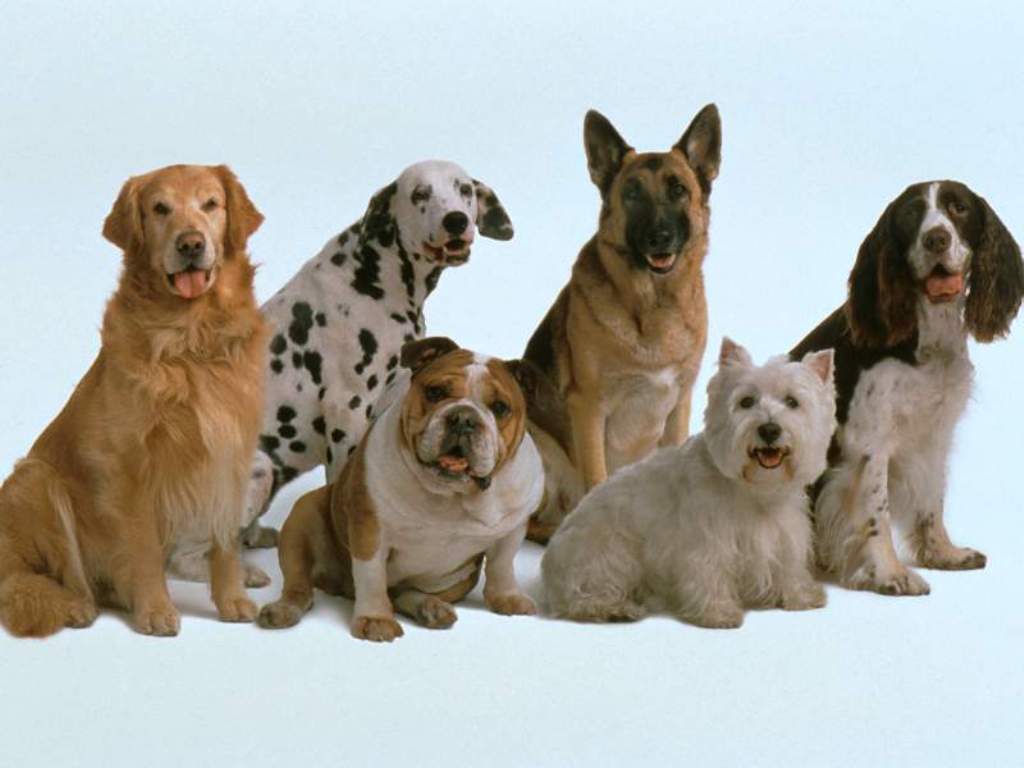 